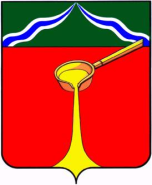 К а л у ж с к а я   о б л а с т ь  А д м и н и с т р а ц и я    м у н и ц и п а л ь н о г о    р а й о н а«Г о р о д   Л ю д и н о в о  и  Л ю д и н о в с к и й   р а й о н»П О С Т А Н О В Л Е Н И Еот «02»   11   2022 г.                                                                                         № 1121В соответствии с Законом Калужской области «О защите населения и территории Калужской области от чрезвычайных ситуаций природного и техногенного характера», постановлением Правительства Калужской области от 27.10.2022 года № 823, в связи с продолжением необходимости проведения мероприятий по приёму и размещению граждан, прибывающих из Донецкой Народной Республики и Луганской Народной Республики, а также граждан, ранее размещенных в пунктах временного размещения, и в целях обеспечения их жизнедеятельности, администрация муниципального района «Город Людиново и Людиновский район» постановляет:Внести в постановление администрации муниципального района «Город Людиново и Людиновский район» от 10.03.2022 № 250 «О введении режима повышенной готовности для органов управления и сил районного звена территориальной подсистемы Калужской области единой государственной системы предупреждения и ликвидации чрезвычайных ситуаций» (в ред. постановлений администрации муниципального района «Город Людиново и Людиновский район» от 29.04.2022 № 433, от 24.06.2022 № 631) (далее – постановление) изменение, заменив в пункте 1 постановления слова «по 30 августа 2022 года» словами «по 31 января 2023 года».Контроль над исполнением настоящего постановления оставляю за собой.Настоящее постановление вступает в силу со дня его официального опубликования.Глава администрациимуниципального района                                                                                                  Д.С. УдаловО внесении изменений в постановление администрации муниципального района «Город Людиново и Людиновский район» от 10.03.2022 № 250 «О введении режима повышенной готовности для органов управления и сил районного звена территориальной подсистемы Калужской области единой государственной системы предупреждения и ликвидации чрезвычайных ситуаций» 